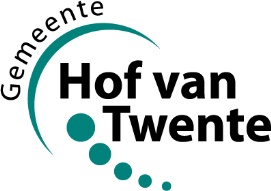 Model K 6 (Wrr 60)	Verzoek om een kiezerspasMet dit formulier vraagt u een kiezerspas aan. Daarmee kunt u ook in een andere gemeente stemmen.Waar kunt u stemmen met een kiezerspas?
Met een kiezerspas kunt u voor de verkiezing van de leden van het algemeen bestuur van het waterschap stemmen in alle gemeenten die in het waterschap liggen.Waar en wanneer moet u dit formulier indienen?Uw schriftelijk verzoek moet uiterlijk vrijdag 15 maart 2019 zijn ontvangen door het Publiekscentrum, postbus 54,7470 AB Goor.Een mondeling verzoek kunt u daarna nog uiterlijk dinsdag 19 maart 2019 tot 12.00 uur in persoon indienen bij het publiekscentrum, de Höfte 7 te Goor. Neem een geldig identiteitsbewijs mee.Heeft u al een stempas ontvangen? Stuur deze dan mee met dit formulier of neem het mee naar het publiekscentrum.Bent u onlangs verhuisd?Bent of gaat u na 4 februari 2019 verhuizen naar een andere gemeente? Dien uw verzoek dan in bij uw oude gemeente.Let op!U kunt maar één keer een kiezerspas aanvragen. U krijgt geen tweede exemplaar. 1. StemmingIk vraag een kiezerspas aan voor de verkiezing van: □	Het algemeen bestuur van het waterschap: 	Rijn en Ijssel	2. Uw gegevensachternaam			eerste voornaam (voluit) en overige voorletters	geboortedatum (dd-mm-jjjj) ……………………………………..	……………………………………………………….	|__ı__| - |__ı__| - |__ı__ı__ı__|woonadres					postcode			plaats……………………………………………………….. 	|__ı__ı__ı__|   |__ı__|		………………………………………burgerservicenummer (BSN)	e-mailadres (optioneel)				telefoonnummer (optioneel)……………………………………..	………………………………………………………..	………………………………………Ander postadresWilt u uw kiezerspas op een ander (post)adres ontvangen? Vul dan hieronder het gewenste (post)adres in. Adres						postcode			plaats……………………………………………………… 	|__ı__ı__ı__|   |__ı__|		………………………………………3. Waar gaat u stemmen?U kunt met een kiezerspas stemmen binnen de grenzen van uw waterschap. Dat betekent dat u alleen kunt stemmen in één van onderstaande gemeente die liggen in uw waterschap. Als u naar een andere gemeente gaat, kunt u uw stem niet uitbrengen. Kruis de gemeente aan waar u verwacht te zullen stemmen. Gemeente Aalten					 Gemeente Arnhem*	  Gemeente Berkelland*					 Gemeente Bronckhorst Gemeente Deventer					 Gemeente Doesburg Gemeente Doetinchem				 Gemeente Duiven Gemeente Haaksbergen*				 Gemeente Lingewaard Gemeente Lochem					 Gemeente Montferland Gemeente Oost Gelre					 Gemeente Oude Ijsselstreek Gemeente Rheden*					 Gemeente Rijssen-Holten Gemeente Rozendaal					 Gemeente Westervoort Gemeente Winterswijk					 Gemeente Zevenaar Gemeente Zutphen**) Let op! In de gemeenten met een asterisk (*) achter hun naam kunt u niet in alle stemlokalen stemmen! Als u in één van deze gemeenten wilt stemmen, raadpleeg dan eerst de website van deze gemeente voor de adressen van de stemlokalen waar u mag stemmen.4. Ondertekening Datum: |__ı__| - |__ı__| - |__ı__ı__ı__|      Handtekening:		Retouradres: Gemeente Hof van Twente Afdeling Publiekscentrum / Team Burgerzaken Antwoordnummer 233 7470 VB GOOR Bij schriftelijke verzoeken altijd een kopie van een identiteitsbewijs bijvoegen.